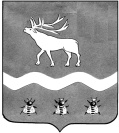 Межведомственная комиссия по охране труда в ЯКОВЛЕВСКОМ МУНИЦИПАЛЬНОМ РАЙОНЕ692361, с. Яковлевка, пер. Почтовый, 7, т./ф. (42371) 91620 Р Е Ш Е Н И Еот «18» февраля 2019 года   11.00О правилах финансового обеспечения в 2019 году предупредительных мер по сокращениюпроизводственного травматизма и профессиональной заболеваемости работников, занятых на работах с вредными и (или) опасными производственными факторами,установление скидок и надбавок на взносы в ФСС РФ.       Заслушав и обсудив информацию  «О правилах финансового обеспечения в 2019 году предупредительных мер по сокращению производственного травматизма и профессиональной заболеваемости работников, занятых на работах с вредными и (или) опасными производственными факторами,установление скидок и надбавок на взносы в ФСС РФ»  межведомственная комиссия по охране трудаРЕШИЛА: 1. Информацию «О правилах финансового обеспечения в 2019 году предупредительных мер по сокращению производственного травматизма и профессиональной заболеваемости работников, занятых на работах с вредными и (или) опасными производственными факторами, установление скидок и надбавок на взносы в ФСС РФ» принять к сведению и разместить на сайте Администрации Яковлевского муниципального района.2. В целях финансового обеспечения предупредительных мер по сокращению производственного травматизма и профессиональных заболеваний рекомендовать руководителям предприятий, организаций:2.1. Использовать механизм частичного финансирования предупредительных мер по сокращению производственного травматизма и профзаболеваний работников за счет сумм страховых взносов на обязательное социальное страхование от несчастных случаев на производстве и профессиональных заболеваний.                                                   срок исполнения до 01 августа  2019 года;        3. В целях использования средств на предупредительные меры по  профилактике производственного травматизма и профессиональных заболеваний, выделяемых ФСС РФ рекомендовать главному специалисту по государственному управлению охраной труда Администрации Яковлевского муниципального района Абраменок О.А. продолжить оказывать консультативную помощь работодателям.   срок исполнения  в течение 2019 года.Заместитель председателя межведомственной комиссии   по охране труда в Яковлевском муниципальном районе,  заместитель главы Администрации Яковлевского муниципального района                                    С.В.Лисицкий